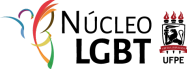 AUTODECLARAÇÃO DE IDENTIDADE TRANS: TRAVESTIS, TRANSGÊNEROS E INTERSEXUAIS Eu (nome social) ________________________________________________________, RG _________________________, CPF_________________________, declaro minha identidade como pessoa Trans (travesti, transgênero ou intersexual), com o fim específico de atender aos critérios estipulados no edital XXX, da Universidade Federal de Pernambuco. Declaro ainda estar ciente que todas as informações apresentadas são verdadeiras e que, se for detectada falsidade na declaração, estarei sujeita/o ao indeferimento da inscrição neste edital e às penalidades previstas em lei. Afirmo ainda que o nome social utilizado no preenchimento acima, e nos demais documentos solicitados, é o único que deve ser utilizado, mesmo que seja distinto do meu registro civil, vedando, portanto, o uso de outra identificação pessoal, a fim de garantir o que estabelece a Portaria Normativa 02/2016 da UFPE.Recife, _____ de maio de 2022___________________________________________________________(assinatura da pessoa)